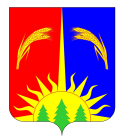 АДМИНИСТРАЦИЯ ЮРЛИНСКОГО МУНИЦИПАЛЬНОГО РАЙОНАПОСТАНОВЛЕНИЕ    26.06.2018          	                                                                    		№308                                       О внесении изменений в муниципальную программу «Развитие системы образования Юрлинского муниципального района» Руководствуясь Федеральным законом от 6 октября 2003 года № 131-ФЗ «Об общих принципах организации местного самоуправления в Российской Федерации», Бюджетным кодексом Российской Федерации, Уставом муниципального образования «Юрлинский муниципальный район», Администрация Юрлинского муниципального районаПОСТАНОВЛЯЕТ:1.Внести изменения и дополнения в муниципальную программу «Развитие системы образования Юрлинского муниципального района», утвержденную постановлением Администрации Юрлинского муниципального района от 20.10.2014 года № 698 (в редакции Постановлений Администрации Юрлинского муниципального района от 29.09.2015 г. №320, от 15.12.2015 г. №387, от 16.02.2016 г. №24, от 04.05.2016 г. №112, от 11.07.2016 г. №200, 12.09.2016 г. №255, от 29.12.2016 г. №402, от 15.03.2017 г. №101, от 22.03.2017 г. №108, от 21.06.2017 г. №250, от 02.08.2017 г. №316, от 24.11.2017 г. №462, от 19.02.2018 г. №94, от 05.04.2018 г. №173, от 28.05.2018 г. №257):1.1. Объемы и источники финансирования программы изложить в следующей редакции:1.2. Строки подпрограммы 6 «Приведение в нормативное состояние образовательных учреждений» перечня мероприятий муниципальной программы Юрлинского муниципального района изложить в редакции (Приложение 1);1.3. Итоговую строку муниципальной программы финансового обеспечения реализации муниципальной программы Юрлинского муниципального района за счет всех источников финансирования изложить в редакции:1.4. Строки подпрограммы 6 «Приведение в нормативное состояние образовательных учреждений» финансового обеспечения реализации муниципальной программы Юрлинского муниципального района за счет всех источников финансирования изложить в редакции (Приложение 2);1.5. Итоговую строку муниципальной программы финансового обеспечения реализации муниципальной программы Юрлинского муниципального района за счет средств бюджета Пермского края изложить в следующей редакции:1.6. Строки подпрограммы 6 «Приведение в нормативное состояние образовательных учреждений» финансового обеспечения реализации муниципальной программы Юрлинского муниципального района за счет средств бюджета Пермского края изложить в редакции (Приложение 3);1.7. Строки подпрограммы 6 «Приведение в нормативное состояние образовательных учреждений» финансового обеспечения реализации муниципальной программы Юрлинского муниципального района за счет средств бюджета Юрлинского муниципального района изложить в редакции (Приложение 4);2. Настоящее Постановление вступает в силу со дня его официального опубликования в информационном бюллетене «Вестник Юрлы».3. Контроль за выполнением настоящего возложить на заместителя главы администрации Юрлинского муниципального района Мелехину Н.А.Глава района-глава администрации района                                                     Моисеева Т.М.                    Приложение 1к Постановлению от 26.06.2018 №308 «О внесении изменений и дополнений в муниципальную программу «Развитие системы образования Юрлинского муниципального района»Перечень мероприятий муниципальной программы Юрлинского муниципального района	Приложение 2к Постановлению от 26.06.2018 №308 «О внесении изменений и дополнений в муниципальную программу «Развитие системы образования Юрлинского муниципального района»Финансовое обеспечение реализации муниципальной программыЮрлинского муниципального района за счет всех источниковфинансированияПриложение 3к Постановлению от 26.06.2018 №308 «О внесении изменений и дополнений в муниципальную программу «Развитие системы образования Юрлинского муниципального района»Финансовое обеспечение реализации муниципальной программыЮрлинского муниципального района за счет средств бюджета Пермского краяПриложение 4к Постановлению от 26.06.2018 №308 «О внесении изменений и дополнений в муниципальную программу «Развитие системы образования Юрлинского муниципального района»Финансовое обеспечение реализации муниципальной программыЮрлинского муниципального района за счет средств бюджета Юрлинского муниципального районаОбъемы и источники финансирования программыИсточники финансированияРасходы (тыс. руб.)Расходы (тыс. руб.)Расходы (тыс. руб.)Расходы (тыс. руб.)Расходы (тыс. руб.)Объемы и источники финансирования программыИсточники финансирования2017201820192020ИтогоОбъемы и источники финансирования программыВсего, в том числе:230015,53051221605,89860214001,16000211461,66000877084,24911Объемы и источники финансирования программыБюджет Юрлинского муниципального района58781,2943852362,560951354,9600051583,56000214 082,37528Объемы и источники финансирования программыКраевой бюджет164918,37151164002,03770157404,90000154636,80000640962,10921Объемы и источники финансирования программыВнебюджетные источники4451,564625241,300005241,300005241,3000020175,46462Объемы и источники финансирования программыФедеральный бюджет1864,300000001864,30000Наименование муниципальной программы, подпрограммы, основного мероприятия, мероприятияОтветственный исполнитель, соисполнители, участники (ГРБС)Код бюджетной классификацииКод бюджетной классификацииКод бюджетной классификацииКод бюджетной классификацииРасходы <1>, тыс. руб.Расходы <1>, тыс. руб.Расходы <1>, тыс. руб.Расходы <1>, тыс. руб.Наименование муниципальной программы, подпрограммы, основного мероприятия, мероприятияОтветственный исполнитель, соисполнители, участники (ГРБС)ГРБСРзПрЦСРКВР <2>201720182019202012345678910Муниципальная программа Управление образования,образовательные учреждения230015,53051221605,89860214001,16000211461,66000Наименование муниципальной программы, подпрограммы, основного мероприятия, мероприятияОтветственный исполнитель, соисполнители, участники (ГРБС)Код бюджетной классификацииКод бюджетной классификацииКод бюджетной классификацииКод бюджетной классификацииРасходы <1>, тыс. руб.Расходы <1>, тыс. руб.Расходы <1>, тыс. руб.Расходы <1>, тыс. руб.Наименование муниципальной программы, подпрограммы, основного мероприятия, мероприятияОтветственный исполнитель, соисполнители, участники (ГРБС)ГРБСРзПрЦСРКВР <2>201720182019202012345678910Муниципальная программа Управление образования,образовательные учреждения164918,37151164002,03770157404,90000154636,80000N п/пНаименование подпрограммы, основного мероприятия, мероприятияОтветственный исполнитель, соисполнители, участникиСрокСрокОжидаемый непосредственный результат (краткое описание)N п/пНаименование подпрограммы, основного мероприятия, мероприятияОтветственный исполнитель, соисполнители, участникиначала реализацииокончания реализацииОжидаемый непосредственный результат (краткое описание)123456Подпрограмма 6. Приведение в нормативное состояние образовательных организаций Подпрограмма 6. Приведение в нормативное состояние образовательных организаций Подпрограмма 6. Приведение в нормативное состояние образовательных организаций Подпрограмма 6. Приведение в нормативное состояние образовательных организаций Подпрограмма 6. Приведение в нормативное состояние образовательных организаций 6.1.Основное мероприятие «Проведение мероприятий в соответствии с требованиями надзорных органов»Управление образования, образовательные учреждения20162020Соответствуют требованиям надзорных органов 100% образовательных учрежденийСтроительные и ремонтные работы образовательных учрежденияхУправление образования, образовательные учреждения20162020Строительные и ремонтные работы в МБОУ «Вятчинская ООШ»Управление образования, ОУ2017Строительные и ремонтные работы в МБОУ «Елогская ООШ»Управление образования, ОУ2017Строительные и ремонтные работы в МБОУ «Комсомольская ООШ»Управление образования, ОУ2017Строительные и ремонтные работы в МБОУ «Пожинская НОШ»Управление образования, ОУ2017Строительные и ремонтные работы в МБОУ «Усть-Березовская ООШ»Управление образования, ОУ2017Строительные и ремонтные работы в МБОУ «Усть-Зулинская ООШ»Управление образования, ОУ2017Строительные и ремонтные работы в МБОУ «Чужьинская ООШ»Управление образования, ОУ2017Строительные и ремонтные работы в МБОУ «Юмская ООШ»Управление образования, ОУ2018Строительные и ремонтные работы в МБДОУ «Юрлинский детский сад №1»Управление образования, ОУ2017Ремонт в МБДОУ «Юрлинский детский сад №3» по адресу: ул.Кузнецова,30 Управление образования, ОУ2018Ремонтные работы в МБДОУ «Юрлинский детский сад №3»Управление образования, ОУ2017Строительные и ремонтные работы в МБДОУ «Юрлинский детский сад №5»Управление образования, ОУ2017Строительные и ремонтные работы в МБДОУ «Юрлинский детский сад №6»Управление образования, ОУ2017Ремонт здания МБОУ «Елогская ООШ» по адресу: д.Елога, ул.Школьная, д.4Управление образования, ОУ2017Ремонт окон в МБОУ «Усть-Берёзовская ООШ»Управление образования, ОУ2018Обеспечение условий по антитеррористической безопасностиУправление образования, образовательные учреждения20172020Установка видеонаблюдения в МБДОУ «Юрлинский детский сад №1»Управление образования, ОУ2017Установка видеонаблюдения в МБДОУ «Юрлинский детский сад №3»Управление образования, ОУ2017Установка видеонаблюдения в МБДОУ «Юрлинский детский сад №5»Управление образования, ОУ2017Обеспечение условий, соответствующих требованиям пожарной безопасностиУправление образования, образовательные учреждения20172020Расчет пожарного риска в МБОУ «Усть-Зулинская ООШ»Управление образования, ОУ2017Расчет пожарного риска в МБДОУ «Юрлинский детский сад №5»Управление образования, ОУ20176.2.Основное мероприятие «Создание в общеобразовательных организациях, расположенных в сельской местности, условий для занятий физической культурой и спортом»Управление образования, образовательные учреждения20172020Строительные и ремонтные работы в образовательных учрежденияхУправление образования, образовательные учреждения20172020Ремонт здания детского сада в д.ЛобановаУправление образования, ОУ2017Ремонт спортивной площадки в п.КомсомольскийУправление образования, ОУ2017Реализация муниципальных программ, приоритетных муниципальных проектов в рамках приоритетных региональных проектов, инвестиционных проектов муниципальных образованийУправление образования, образовательные учреждения20172020Ремонт спортивного зала в МБОУ «Юрлинская средняя школа им.Л.Барышева» с.Юрла, ул.Пионеров, д.5Управление образования, ОУ2017Ремонт спортивного зала в МБОУ «Юрлинская средняя школа им.Л.Барышева» с.Юрла, ул.Коммунаров, д.21Управление образования, ОУ20172018Ремонт спортивного зала в МБОУ «Вятчинская ООШ»Управление образования, ОУ2018Ремонт спортивного зала в МБОУ «Усть-Зулинская ООШ»Управление образования, ОУ2018Ремонт здания структурного подразделения МБОУ «Юрлинская средняя школа им.Л.Барышева» Дом детского творчестваУправление образования, ОУ2018Ремонт здания МБОУ «Елогская ООШ» по адресу: д.Елога, ул.Школьная, д.4Управление образования, ОУ2018Ремонт окон в МБОУ «Усть-Берёзовская ООШ»Управление образования, ОУ2018Доля софинансирования за счет средств местного бюджета Юрлинского муниципального районаУправление образования, образовательные учреждения20172020Ремонт спортивного зала в МБОУ «Юрлинская средняя школа им.Л.Барышева» с.Юрла, ул.Пионеров, д.5Управление образования, ОУ2017Ремонт спортивного зала в МБОУ «Юрлинская средняя школа им.Л.Барышева» с.Юрла, ул.Коммунаров, д.21Управление образования, ОУ2017Ремонт спортивного зала в МБОУ «Вятчинская ООШ»Управление образования, ОУ2017Ремонт спортивного зала в МБОУ «Усть-Зулинская ООШ»Управление образования, ОУ2017Ремонт здания структурного подразделения МБОУ «Юрлинская средняя школа им.Л.Барышева» Дом детского творчестваУправление образования, ОУ2017Доля софинансирования за счет средств федерального бюджета Управление образования, образовательные учреждения20176.3.Основное мероприятие «Создание доступной среды для маломобильных групп населения»Управление образования, образовательные учреждения20172017Реализация муниципальных программ, приоритетных муниципальных проектов в рамках приоритетных региональных проектов, инвестиционных проектов муниципальных образованийУправление образования, образовательные учреждения2017Ремонтные работы в МБОУ «Юрлинская средняя школа им.Л.Барышева» (создание доступной среды для маломобильных групп населения)Управление образования, ОУ2017Доля софинансирования за счет средств местного бюджета Юрлинского муниципального районаУправление образования, образовательные учреждения2017Ремонтные работы в МБОУ «Юрлинская средняя школа им.Л.Барышева» (создание доступной среды для маломобильных групп населения)Управление образования, ОУ2017Наименование муниципальной программы, подпрограммы, основного мероприятия, мероприятияОтветственный исполнитель, соисполнители, участники (ГРБС)Код бюджетной классификацииКод бюджетной классификацииКод бюджетной классификацииКод бюджетной классификацииРасходы <1>, тыс. руб.Расходы <1>, тыс. руб.Расходы <1>, тыс. руб.Расходы <1>, тыс. руб.Наименование муниципальной программы, подпрограммы, основного мероприятия, мероприятияОтветственный исполнитель, соисполнители, участники (ГРБС)ГРБСРзПрЦСРКВР <2>201720182019202012345678910Подпрограмма 6Приведение в нормативное состояние образовательных учрежденийУправление образования,образовательные учреждения97401 6 00 000006129581,977655357,23860800,000001000,000001. Основное мероприятие «Проведение мероприятий в соответствии с требованиями надзорных органов»Управление образования, образовательные организации97401 6 01 000006125483,101841162,55400800,000001000,00000Строительные и ремонтные работы в образовательных учрежденияхУправление образования, образовательные организации97401 6 01 О00906124875,207441162,55400800,000001000,00000Строительные и ремонтные работы в МБОУ «Вятчинская ООШ»974070201 6 01 О0090612580,0000080,000Строительные и ремонтные работы в МБОУ «Елогская ООШ»974070201 6 01 О0090612530,42538104,9884000Строительные и ремонтные работы в МБОУ «Комсомольская ООШ»974070201 6 01 О009061250,00000000Строительные и ремонтные работы в МБОУ «Пожинская НОШ»974070201 6 01 О0090612958,30000000Строительные и ремонтные работы в МБОУ «Усть-Березовская ООШ»974070201 6 01 О0090612569,467107,1456800Строительные и ремонтные работы в МБОУ «Усть-Зулинская ООШ»974070201 6 01 О00906121498,04636000Строительные и ремонтные работы в МБОУ «Чужьинская ООШ»974070201 6 01 О0090612221,86300000Строительные и ремонтные работы в МБОУ «Юмская ООШ»974070201 6 01 О00906120374,7794800Строительные и ремонтные работы в МБДОУ «Юрлинский детский сад №1»974070101 6 01 О0090612140,01767000Ремонт в МБДОУ «Юрлинский детский сад №3» по адресу: ул.Кузнецова,30 974070101 6 01 О009061226,0180094,4746700Ремонт в МБДОУ «Юрлинский детский сад №3» по адресу: ул.Кузнецова,30974070101 6 01 О00906120283,424Ремонтные работы в МБДОУ «Юрлинский детский сад №3»974070101 6 01 О0090612974105,52533Строительные и ремонтные работы в МБДОУ «Юрлинский детский сад №5»974070101 6 01 О0090612301,06993000Строительные и ремонтные работы в МБДОУ «Юрлинский детский сад №6»974070101 6 01 О00906120000Ремонт здания МБОУ «Елогская ООШ» по адресу: д.Елога, ул.Школьная, д.4974070201 6 02 SP040612095,0116000Ремонт окон в МБОУ «Усть-Берёзовская ООШ»974070201 6 02 SP040612017,2048400Обеспечение условий по антитеррористической безопасностиУправление образования, образовательные организации97401 6 01 О0090612402,89440000Обеспечение условий по антитеррористической безопасностиУправление образования, образовательные организации974070101 6 01 О0090612402,89440000Обеспечение условий по антитеррористической безопасностиУправление образования, образовательные организации974070201 6 01 О00906120000Установка видеонаблюдения в МБДОУ «Юрлинский детский сад №1»974070101 6 01 О009061289,98233000Установка видеонаблюдения в МБДОУ «Юрлинский детский сад №3»974070101 6 01 О009061263,98200000Установка видеонаблюдения в МБДОУ «Юрлинский детский сад №5»974070101 6 01 О0090612248,93007000Обеспечение условий, соответствующих требованиям пожарной безопасностиУправление образования, образовательные организации974070101 6 01 О0090612205,00000000Расчет пожарного риска в МБОУ «Усть-Зулинская ООШ»974070201 6 01 О009061235,00000000Расчет пожарного риска в МБДОУ «Юрлинский детский сад №5»974070101 6 01 О0090612170,000000002. Основное мероприятие «Создание в общеобразовательных организациях, расположенных в сельской местности, условий для занятий физической культурой и спортом»Управление образования, образовательные организации97401 6 02 000006123816,935084194,6846000Строительные и ремонтные работы в образовательных учрежденияхУправление образования, образовательные организации974070201 6 02 О0090612590,00799000Ремонт здания детского сада в д.Лобанова  974070201 6 02 О0090612300,00000000Ремонт спортивной площадки в п.Комсомольский974070201 6 02 О0090612290,00799000Реализация муниципальных программ, приоритетных муниципальных проектов в рамках приоритетных региональных проектов, инвестиционных проектов муниципальных образованийУправление образования, образовательные организации9740702612903,032703149,5137000Ремонт спортивного зала в МБОУ «Юрлинская средняя школа им.Л.Барышева» с.Юрла, ул.Пионеров, д.5974070201 6 02 L0970612810,44892000Ремонт спортивного зала в МБОУ «Юрлинская средняя школа им.Л.Барышева» с.Юрла, ул.Коммунаров, д.21974070261292,58378712,5000000Ремонт спортивного зала в МБОУ «Вятчинская ООШ»974070201 6 02 SР0406120480,6906800Ремонт спортивного зала в МБОУ «Усть-Зулинская ООШ»974070201 6 02 SР0406120543,3700000Ремонт здания структурного подразделения МБОУ «Юрлинская средняя школа им.Л.Барышева» Дом детского творчества974070201 6 02 SР04061201076,3037000Ремонт здания МБОУ «Елогская ООШ» по адресу: д.Елога, ул.Школьная, д.4974070201 6 02 SP0406120285,0348000Ремонт окон в МБОУ «Усть-Берёзовская ООШ»974070201 6 02 SP040612051,6145200Доля софинансирования за счет средств местного бюджета Юрлинского муниципального районаУправление образования, образовательные организации612459,594391045,170900Ремонт спортивного зала в МБОУ «Юрлинская средняя школа им.Л.Барышева» с.Юрла, ул.Пионеров, д.5974070201 6 02 L0970612270,15677000Ремонт спортивного зала в МБОУ «Юрлинская средняя школа им.Л.Барышева» с.Юрла, ул.Коммунаров, д.21974070201 6 02 SP050612189,43762237,5000000Ремонт спортивного зала в МБОУ «Вятчинская ООШ»974070201 6 02 SP0406120201,9400000Ремонт спортивного зала в МБОУ «Усть-Зулинская ООШ»974070201 6 02 SP0406120246,9630000Ремонт здания структурного подразделения МБОУ «Юрлинская средняя школа им.Л.Барышева» Дом детского творчества974070201 6 02 SP0406120358,7679000Доля софинансирования за счет средств федерального бюджета 974070201 6 02 L09706121864,300000003. Основное мероприятие «Создание доступной среды для маломобильных групп населения»Управление образования, образовательные организации974070201 6 03 00000612281,94073000Реализация муниципальных программ, приоритетных муниципальных проектов в рамках приоритетных региональных проектов, инвестиционных проектов муниципальных образованийУправление образования, образовательные организации974070201 6 03 SР050612210,64671000Ремонтные работы в МБОУ «Юрлинская средняя школа им.Л.Барышева» (создание доступной среды для маломобильных групп населения)974070201 6 03 SР050612210,64671000Доля софинансирования за счет средств местного бюджета Юрлинского муниципального районаУправление образования, образовательные организации974070201 6 03 SP05061271,29402000Ремонтные работы в МБОУ «Юрлинская средняя школа им.Л.Барышева» (создание доступной среды для маломобильных групп населения)974070201 6 03 SP05061271,29402000Наименование муниципальной программы, подпрограммы, основного мероприятия, мероприятияОтветственный исполнитель, соисполнители, участники (ГРБС)Код бюджетной классификацииКод бюджетной классификацииКод бюджетной классификацииКод бюджетной классификацииРасходы <1>, тыс. руб.Расходы <1>, тыс. руб.Расходы <1>, тыс. руб.Расходы <1>, тыс. руб.Наименование муниципальной программы, подпрограммы, основного мероприятия, мероприятияОтветственный исполнитель, соисполнители, участники (ГРБС)ГРБСРзПрЦСРКВР <2>201720182019202012345678910Подпрограмма 6Приведение в нормативное состояние образовательных учрежденийУправление образования,образовательные учреждения97401 6 00 000006121113,679413432,93770001. Основное мероприятие «Проведение мероприятий в соответствии с требованиями надзорных органов»Управление образования, образовательные организации97401 6 01 000006120283,42400Ремонт в МБДОУ «Юрлинский детский сад №3» по адресу: ул.Кузнецова,30974070101 6 01 О00906120283,424002. Основное мероприятие «Создание в общеобразовательных организациях, расположенных в сельской местности, условий для занятий физической культурой и спортом»Управление образования, образовательные организации97401 6 02 00000612903,032703149,513700Реализация муниципальных программ, приоритетных муниципальных проектов в рамках приоритетных региональных проектов, инвестиционных проектов муниципальных образованийУправление образования, образовательные организации9740702612903,032703149,513700Ремонт спортивного зала в МБОУ «Юрлинская средняя школа им.Л.Барышева» с.Юрла, ул.Пионеров, д.5974070201 6 02 L0970612810,44892000Ремонт спортивного зала в МБОУ «Юрлинская средняя школа им.Л.Барышева» с.Юрла, ул.Коммунаров, д.21974070261292,58378712,5000000Ремонт спортивного зала в МБОУ «Вятчинская ООШ»974070201 6 02 SР0406120480,6906800Ремонт спортивного зала в МБОУ «Усть-Зулинская ООШ»974070201 6 02 SР0406120543,37000Ремонт здания структурного подразделения МБОУ «Юрлинская средняя школа им.Л.Барышева» Дом детского творчества974070201 6 02 SР04061201076,3037000Ремонт здания МБОУ «Елогская ООШ» по адресу: д.Елога, ул.Школьная, д.4974070201 6 02 SP0406120285,0348000Ремонт окон в МБОУ «Усть-Берёзовская ООШ»974070201 6 02 SP040612051,61452003. Основное мероприятие «Создание доступной среды для маломобильных групп населения»Управление образования, образовательные организации974070201 6 03 00000612210,64671000Реализация муниципальных программ, приоритетных муниципальных проектов в рамках приоритетных региональных проектов, инвестиционных проектов муниципальных образованийУправление образования, образовательные организации974070201 6 03 SР050612210,64671000Ремонтные работы в МБОУ «Юрлинская средняя школа им.Л.Барышева» (создание доступной среды для маломобильных групп населения)974070201 6 03 SР050612210,64671000Наименование муниципальной программы, подпрограммы, основного мероприятия, мероприятияОтветственный исполнитель, соисполнители, участники (ГРБС)Код бюджетной классификацииКод бюджетной классификацииКод бюджетной классификацииКод бюджетной классификацииРасходы <1>, тыс. руб.Расходы <1>, тыс. руб.Расходы <1>, тыс. руб.Расходы <1>, тыс. руб.Наименование муниципальной программы, подпрограммы, основного мероприятия, мероприятияОтветственный исполнитель, соисполнители, участники (ГРБС)ГРБСРзПрЦСРКВР <2>201720182019202012345678910Подпрограмма 6Приведение в нормативное состояние образовательных учрежденийУправление образования,образовательные учреждения97401 6 00 000006126603,998241924,30090800,000001000,000001. Основное мероприятие «Проведение мероприятий в соответствии с требованиями надзорных органов»Управление образования, образовательные организации97401 6 01 000006125483,10184879,130800,000001000,00000Строительные и ремонтные работы в образовательных учрежденияхУправление образования, образовательные организации97401 6 01 О00906124875,20744879,13000800,000001000,00000Строительные и ремонтные работы в МБОУ «Вятчинская ООШ»974070201 6 01 О0090612580,0000080,000Строительные и ремонтные работы в МБОУ «Елогская ООШ»974070201 6 01 О0090612530,42538104,9884000Строительные и ремонтные работы в МБОУ «Комсомольская ООШ»974070201 6 01 О009061250,00000000Строительные и ремонтные работы в МБОУ «Пожинская НОШ»974070201 6 01 О0090612958,30000000Строительные и ремонтные работы в МБОУ «Усть-Березовская ООШ»974070201 6 01 О0090612569,467107,1456800Строительные и ремонтные работы в МБОУ «Усть-Зулинская ООШ»974070201 6 01 О00906121498,04636000Строительные и ремонтные работы в МБОУ «Чужьинская ООШ»974070201 6 01 О0090612221,86300000Строительные и ремонтные работы в МБОУ «Юмская ООШ»974070201 6 01 О00906120374,7794800Строительные и ремонтные работы в МБДОУ «Юрлинский детский сад №1»974070101 6 01 О0090612140,01767000Ремонт в МБДОУ «Юрлинский детский сад №3» по адресу: ул.Кузнецова,30 974070101 6 01 О009061226,0180094,4746700Ремонтные работы в МБДОУ «Юрлинский детский сад №3» 974070101 6 01 О0090612974105,52533Строительные и ремонтные работы в МБДОУ «Юрлинский детский сад №5»974070101 6 01 О0090612301,06993000Ремонт здания МБОУ «Елогская ООШ» по адресу: д.Елога, ул.Школьная, д.4974070201 6 02 SP040612095,0116000Ремонт окон в МБОУ «Усть-Берёзовская ООШ»974070201 6 02 SP040612017,20484Обеспечение условий по антитеррористической безопасностиУправление образования, образовательные организации97401 6 01 О0090612402,89440000Обеспечение условий по антитеррористической безопасностиУправление образования, образовательные организации974070101 6 01 О0090612402,89440000Обеспечение условий по антитеррористической безопасностиУправление образования, образовательные организации974070201 6 01 О00906120000Установка видеонаблюдения в МБДОУ «Юрлинский детский сад №1»974070101 6 01 О009061289,98233000Установка видеонаблюдения в МБДОУ «Юрлинский детский сад №3»974070101 6 01 О009061263,98200000Установка видеонаблюдения в МБДОУ «Юрлинский детский сад №5»974070101 6 01 О0090612248,93007000Обеспечение условий, соответствующих требованиям пожарной безопасностиУправление образования, образовательные организации974070101 6 01 О0090612205,00000000Расчет пожарного риска в МБОУ «Усть-Зулинская ООШ»974070201 6 01 О009061235,00000000Расчет пожарного риска в МБДОУ «Юрлинский детский сад №5»974070101 6 01 О0090612170,000000002. Основное мероприятие «Создание в общеобразовательных организациях, расположенных в сельской местности, условий для занятий физической культурой и спортом»Управление образования, образовательные организации97401 6 02 000006121049,602381045,1709000Строительные и ремонтные работы в образовательных учрежденияхУправление образования, образовательные организации974070201 6 02 О0090612590,00799000Ремонт здания детского сада в д.Лобанова974070201 6 02 О0090612300,00000000Ремонт спортивной площадки в п.Комсомольский974070201 6 02 О0090612290,00799000Доля софинансирования за счет средств местного бюджета Юрлинского муниципального районаУправление образования, образовательные организации612459,594391045,1709000Ремонт спортивного зала в МБОУ «Юрлинская средняя школа им.Л.Барышева» с.Юрла, ул.Пионеров, д.5974070201 6 02 L0970612270,15677000Ремонт спортивного зала в МБОУ «Юрлинская средняя школа им.Л.Барышева» с.Юрла, ул.Коммунаров, д.21974070201 6 02 SP050612189,43762237,5000000Ремонт спортивного зала в МБОУ «Вятчинская ООШ»974070201 6 02 SP0406120201,9400000Ремонт спортивного зала в МБОУ «Усть-Зулинская ООШ»974070201 6 02 SP0406120246,9630000Ремонт здания структурного подразделения МБОУ «Юрлинская средняя школа им.Л.Барышева» Дом детского творчества974070201 6 02 SP0406120358,76790003. Основное мероприятие «Создание доступной среды для маломобильных групп населения»Управление образования, образовательные организации974070201 6 03 0000061271,29402000Доля софинансирования за счет средств местного бюджета Юрлинского муниципального районаУправление образования, образовательные организации974070201 6 03 SP05061271,29402000Ремонтные работы в МБОУ «Юрлинская средняя школа им.Л.Барышева» (создание доступной среды для маломобильных групп населения)974070201 6 03 SP05061271,29402000